Start here for feedbackBlack text in yellow highlight is recommended for Shearing and Wool industry review.Black text in pink highlight needs to be updated by Skills Insight, but does not require feedback.Feedback is not restricted to highlighted areas and can be provided across the document.Implementation informationIndustry sectors and occupational outcomes of qualificationsThe AHC Agriculture, Horticulture and Conservation and Land Management Training Package includes units of competency from the following industry sectors.Sector overviewShearing and wool handlingProfessional shearers and wool handlers work as trades’ people within the wool harvesting industry sector. Regardless of level they are required to be physically fit, work quickly and consistently with their hands, work confidently with sheep and work as part of a team.WoolWool classers normally work in shearing sheds as a member of a wool harvesting and preparation team. Some work as wool valuers and assess the value of the wool on behalf of wool buyers, brokers and domestic and overseas woollen mills or in wool rehandling facilities.Pathways charts – progression between qualificationsQualifications have been designed to allow learners to progress into and between qualifications. The following diagram shows the various options for movement into and between qualifications in the AHC Agriculture, Horticulture and Conservation and Land Management Training Package.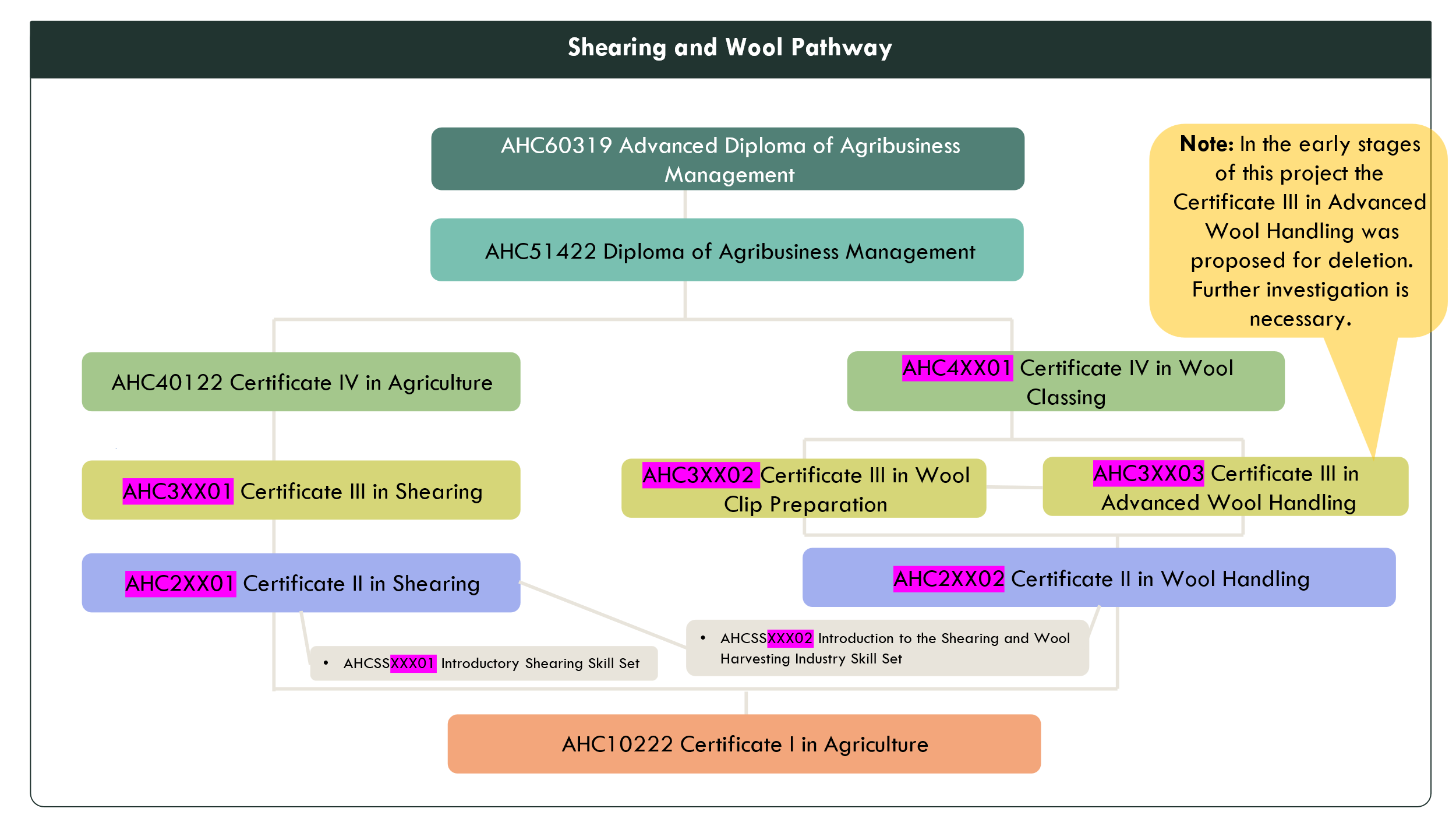 Occupational outcomes for industry sectorsShearing/Wool harvesting & handlingVET for secondary studentsVocational Education and Training (VET) programs enable students to acquire workplace skills and knowledge while they are still at school. Successful completion of a VET program provides a student with a nationally recognised AQF qualification (or particular units of competency), usually as part of a senior secondary certificate. VET programs are packaged and delivered in various ways across Australia. The three main delivery arrangements used are: schools hold RTO status school sectoral bodies (such as Boards of Studies or regional offices) hold RTO status on behalf of a group of schools schools work in partnership with RTOs.The following qualifications may be suitable for delivery to secondary students:Certificate II in ShearingCertificate II in Wool HandlingEntry requirements for qualificationsAny specific entry requirements for qualifications in the AHC Agriculture, Horticulture and Conservation and Land Management Training Package are included in each qualification. The entry requirements ensure an individual has the skills and knowledge required to undertake the qualification. Industry regulations and standards Wool classingNote: There is currently no information about industry regulations and standards for the Shearing and Wool industry. Feedback is welcome to indicate whether content should be added for this industry under headings such as: International regulations and access to markets Industry certification programsRegulated occupations in the industryIndustry codes of practiceQualifications in AHC Agriculture, Horticulture and Conservation and Land Management Training Package Release 11.0Skill Sets in AHC Agriculture, Horticulture and Conservation and Land Management Training Package Release 11.0Units of competency in AHC Agriculture, Horticulture and Conservation and Land Management Training Package Release 11.0Imported units of competency in AHC Agriculture, Horticulture and Conservation and Land Management Training Package Release 10.0The following table shows units of competency from other training packages imported into qualifications and skill sets in the AHC Agriculture, Horticulture and Conservation and Land Management Training Package Release 10.0.Units of competency with pre-requisites Prerequisite requirements are listed in the unit of competency. In some cases, a chain of pre-requisites applies to a particular unit, for example, Unit A has Unit B as a prerequisite, but Unit B has Unit C as its prerequisite. The following example shows the format used for prerequisite requirements in units of competency in this training package, using AHCLSK218 Ride educated horses to carry out basic stock work as an example.The following table lists those AHC units of competency with prerequisite units of competency. Note that if a chain of prerequisites applies, then these are shown in bracketed text in the ‘Prerequisite unit code and title’ column.	Units of competency with Mandatory Workplace Requirements The following table lists those AHC units of competency with Mandatory Workplace Requirements. Mapping informationThe information provided is a general summary only. Skills Impact Ltd recommends using the Compare Content Tool available on the training.gov.au (TGA) website for more information about specific changes. Training.gov have a video on how to use this tool that is available at: https://www.youtube.com/watch?v=EjhNe3Bu0H4.QualificationsMapping of qualifications from AHC Agricultural, Horticulture and Conservation and Land Management Training Package Release 10.0 to AHC Agricultural, Horticulture and Conservation and Land Management Training Package Release 11.0.Skill SetsRelease 10.0 to 11.0Mapping of skill sets from AHC Agricultural, Horticulture and Conservation and Land Management Training Package Release 10.0 to AHC Agricultural, Horticulture and Conservation and Land Management Training Package Release 11.0.Units of CompetencyRelease 10.0 to 11.0Mapping of units of competency from AHC Agricultural, Horticulture and Conservation and Land Management Training Package Release 10.0 to AHC Agricultural, Horticulture and Conservation and Land Management Training Package Release 11.0.Sector CodeSectorSector CodeSectorSHGShearingWOLWoolQualificationTypical occupational outcomesAHC21316 Certificate II in ShearingShearer novice levelAHC21416 Certificate II in Wool HandlingWool handling assistantAHC32916 Certificate III in ShearingShearer - professional levelAHC33016 Certificate III in Wool Clip PreparationOwner wool classerAHC33116 Certificate III in Advanced Wool HandlingShearing shed handAHC41316 Certificate IV in Wool ClassingWool classerQualification Code and TitleEntry RequirementsAHC3XX01 Certificate III in ShearingTo be eligible to enrol in this qualification applicants must be able to demonstrate shearing skills and knowledge at Certificate II in Shearing level by completion of that certificate or by relevant industry experience.CodeTitleAHC2XX01Certificate II in ShearingAHC2XX02Certificate II in Wool HandlingAHC3XX01Certificate III in ShearingAHC3XX02Certificate III in Wool Clip PreparationAHC3XX03Certificate III in Advanced Wool HandlingNote this qualification has been proposed for deletion in the early stages of the project. Please respond to the survey to indicate your support for deleting the qualification or your recommendation to retain the qualification.AHC4XX01Certificate IV in Wool ClassingCodeTitleAHCSSXXX01Introductory Shearing Skill SetAHCSSXXX02Introduction to the Shearing and Wool Harvesting Industry Skill SetCodeTitleAHCSHGCrutch sheepAHCSHGAssist in preparing for shearing and crutchingAHCSHGShear sheep to novice levelAHCSHGShear sheep to improver levelAHCSHGGrind combs and cutters for machine shearingAHCSHGPrepare handpieces and downtubes for machine shearingAHCSHGUndertake basic shearing and crutchingAHCSHGApply self-management skills to maintain own health and wellbeing in the shearing and wool harvesting industryAHCSHGPrepare livestock for shearingAHCSHGPrepare combs and cutters for machine shearingAHCSHGMaintain and service shearing handpiecesAHCSHGShear sheep to professional levelAHCSHGMaintain consistent shearing performancePROPOSED FOR DELETION: AHCSHG306Carry out post-shearing proceduresPROPOSED FOR DELETION: AHCSHG402Conduct equipment experting for machine shearingAHCSHG Coordinate shearing and wool harvesting teams PROPOSED FOR DELETION: AHCWOL101 Support woolshed activitiesAHCWOLPen sheepAHCWOLPerform board dutiesAHCWOLCarry out wool pressingAHCWOLAppraise wool using industry descriptionsAHCWOL Prepare wool based on its characteristics for classing AHCWOLPrepare skirtings and oddmentsAHCWOLSupervise clip preparationAHCWOLDocument a wool clipAHCWOLPrepare facilities for shearing and crutchingAHCWOLPress wool for a clipAHCWOLPerform shed dutiesAHCWOLDetermine wool classing strategiesAHCWOLUse individual fleece measurements to prepare wool for saleAHCWOLPlan, implement and review wool harvesting and clip preparationAHCWOLEstablish work routinesAHCWOLManage wool harvesting and preparation staffAHCWOL Class fleec woolUnit codeUnit titleSource Training PackageBSBXCM301Engage in workplace communicationBusiness Services FNSFLT212Develop and use personal budgetsFinancial ServicesHLTAID011Provide First AidHealth EXAMPLEThe prerequisite units of competency for AHCLSK218 Ride educated horses to carry out basic stock work are:ACMEQU202 Handle horses safely ACMEQU206 Perform horse riding skills at walk, trot and canter.Note the following chain of prerequisites that also applies to this unit:Unit code and titlePrerequisite unit code and titleNoneUnit code and titlePrerequisite unit code and titleNoneCode and title AHC R10.0Code and title AHC R11.0CommentsEquivalence statusAHC21316 Certificate II in ShearingAHC2XX01 Certificate II in ShearingPacking rules changed, elective units added to allow for greater flexibilitySuperseded units updated, additional imported unit addedNew unit AHCSHG2X08 addedNot equivalentAHC21416 Certificate II in Wool Handling AHC2XX02 Certificate II in Wool HandlingPacking rules changed, elective units added to allow for greater flexibilitySuperseded units updated, additional imported unit addedNew unit AHCSHG2X08 addedNot equivalentAHC32916 Certificate III in ShearingAHC3XX014 Certificate III in ShearingEntry requirements modifiedPacking rules changed, elective units added to allow for greater flexibilitySuperseded units replaced, additional units addedNot equivalentAHC33016 Certificate III in Wool Clip PreparationAHC3XX02 Certificate III in Wool Clip PreparationPacking rules changed from 14 to 10Superseded units updated and WHS unit replaced Not equivalentAHC33116 Certificate III in Advanced Wool HandlingAHC3XX03 Certificate III in Advanced Wool HandlingPacking rules changedSuperseded units updatedNew units included as electivesNot equivalentAHC41316 Certificate IV in Wool ClassingAHC4XX01 Certificate IV in Wool ClassingPacking rules changed, elective units added to allow for greater flexibilitySuperseded units updatedNew unit included in electivesNot equivalentCode and title 
AHC R10.0Code and title 
AHC R11.0CommentsEquivalence statusNot available AHCSSXXX01 Introductory Shearing Skill SetNew skill set createdNewly createdNot availableAHCSSXXX02 Introduction to the Wool Harvesting Industry Skill SetNew skill set createdNewly creastedCode and title previous versionCode and title current versionCommentsEquivalence statusAHCSHG201 Crutch sheepAHCSHG2X01 Crutch sheepApplication wording clarified
Changes to Performance Criteria’s for clarification
Foundation skills information added
Element added
Changes to Performance Evidence to specify volume and frequency
Knowledge Evidence, more specificity added and other wording clarification Assessment Conditions clarifiedEquivalentAHCSHG202 Assist in preparing for shearing and crutchingAHCSHG2X02 Assist in preparing for shearing and crutchingApplication wording clarified
Changes to Performance Criteria’s for clarification
Foundation skills information added
Element added
Changes to Performance Evidence to specify volume and frequency
Knowledge Evidence, more specificity added and other wording clarification Assessment Conditions clarifiedEquivalentAHCSHG203 Shear sheep to novice levelAHCSHG2X03 Shear sheep to novice levelApplication wording clarified
Changes to Performance Criteria’s for clarification and reordered
Foundation skills information added
Element added
Changes to Performance Evidence to specify volume and frequency
Knowledge Evidence, more specificity added and other wording clarification Assessment Conditions clarifiedEquivalentAHCSHG204 Shear sheep to improver levelAHCSHG2X04 Shear sheep to improver levelApplication wording clarified
Changes to Performance Criteria’s for clarification
Foundation skills information added
Element added
Changes to Performance Evidence to specify volume and frequency
Knowledge Evidence, more specificity added and other wording clarification Assessment Conditions clarifiedEquivalentAHCSHG205 Grind combs and cutters for machine shearingAHCSHG2X05 Grind combs and cutters for machine shearingApplication wording clarified
Changes to Performance Criteria’s for clarification
Foundation skills information added
Element added
Changes to Performance Evidence to specify volume and frequency
Knowledge Evidence, more specificity added and other wording clarification Assessment Conditions clarifiedEquivalentAHCSHG206 Prepare handpiece and downtube for machine shearingAHCSHG2X06 Prepare handpieces and downtubes for machine shearingTitle updatedApplication wording clarified
Changes to Performance Criteria’s for clarification
Foundation skills information added
Element added
Changes to Performance Evidence to specify volume and frequency
Knowledge Evidence, more specificity added and other wording clarification Assessment Conditions clarifiedEquivalentAHCSHG210 Undertake basic shearing and crutchingAHCSHG2X07 Undertake basic shearing and crutchingApplication wording clarified
Changes to Performance Criteria’s for clarification
Foundation skills information added
Element added
Changes to Performance Evidence to specify volume and frequency
Knowledge Evidence, more specificity added and other wording clarification Assessment Conditions clarifiedEquivalentNot applicableAHCSHG2X08 Apply self-management skills to maintain own health and wellbeing in the shearing and wool harvesting industryBased on the Victorian Unit VU22877 Apply self management skills to maintain own health and wellbeing in the shearing industry.
Newly created unit AHCSHG301 Prepare livestock for shearingAHCSHG3X01 Prepare livestock for shearingApplication wording clarifiedChanges to Performance Criteria’s for clarificationFoundation Skills information addedChanges to Performance Evidence to specify volume and frequencyKnowledge Evidence, more specificity added and other wording clarificationAssessment Conditions clarifiedEquivalentAHCSHG302 Prepare combs and cutters for machine shearingAHCSHG3X02 Prepare combs and cutters for machine shearingApplication wording clarifiedChanges to Performance Criteria’s for clarificationFoundation Skills information addedChanges to Performance Evidence to specify volume and frequencyKnowledge Evidence, more specificity added and other wording clarificationAssessment Conditions clarifiedEquivalentAHCSHG303 Maintain and service shearing handpiecesAHCSHG3X03 Maintain and service shearing handpiecesApplication wording clarifiedChanges to Performance Criteria’s for clarificationFoundation Skills information addedChanges to Performance Evidence to specify volume and frequencyKnowledge Evidence, more specificity added and other wording clarificationAssessment Conditions clarifiedEquivalentAHCSHG304 Shear sheep to professional levelAHCSHG3X04 Shear sheep to professional levelApplication wording clarifiedChanges to Performance Criteria’s for clarificationFoundation Skills information addedChanges to Performance Evidence to specify volume and frequencyKnowledge Evidence, more specificity added and other wording clarificationAssessment Conditions clarifiedEquivalentAHCSHG305 Maintain consistent shearing performanceAHCSHG3X05 Maintain consistent shearing performanceApplication wording clarifiedChanges to Performance Criteria’s for clarificationFoundation Skills information addedChanges to Performance Evidence to specify volume and frequencyKnowledge Evidence, more specificity added and other wording clarificationAssessment Conditions clarifiedEquivalentAHCSHG306 Carry out post-shearing proceduresNot applicableProposed for deletionDeletionAHCSHG402 Conduct equipment experting for machine shearingNot applicableProposed for deletionDeletionAHCSHG405Arrange employment for shearing operations AHCSHG4X01Coordinate shearing and wool harvesting teamsMerged with AHCSHG407 Prepare shearing teams wages
Utilises Elements 1 and with minor edits
Performance Evidence and Knowledge Evidence regarding determining staff needs and staff induction are retained and clarified with changes to specify volume and frequency and add specificity
Foundation Skills information added
Assessment Conditions clarifiedNot equivalentAHCSHG407 Prepare shearing team wagesAHCSHG4X01 Coordinate shearing and woolMerged with AHCSHG405 Arrange employment for shearing operations
Utilises Element 2 and Performance Criterion 3.1 with minor edits 
Performance Evidence and Knowledge Evidence regarding calculation of earnings and maintain records are retained and clarified with changes to specify volume and frequency and add specificity
Foundation skills information added
Assessment Conditions clarifiedNot equivalentAHCWOL101Support woolshed activitiesNot applicableProposed for deletionDeletionAHCWOL201 Pen sheepAHCWOL2X01 Pen sheepApplication wording clarified
Changes to Performance Criteria’s for clarification
Foundation skills information added
Element added
Changes to Performance Evidence to specify volume and frequency
Knowledge Evidence, more specificity added and other wording clarification Assessment Conditions clarifiedEquivalentAHCWOL202 Perform board dutiesAHCWOL2X02 Perform board dutiesApplication wording clarified
Changes to Performance Criteria’s for clarification
Foundation skills information added
Element added
Changes to Performance Evidence to specify volume and frequency
Knowledge Evidence, more specificity added and other wording clarification Assessment Conditions clarifiedEquivalentAHCWOL203 Carry out wool pressingAHCWOL2X03 Carry out wool pressingApplication wording clarified
Changes to Performance Criteria’s for clarification
Foundation skills information added
Element added
Changes to Performance Evidence to specify volume and frequency
Knowledge Evidence, more specificity added and other wording clarification Assessment Conditions clarifiedEquivalentAHCWOL301 Appraise wool using industry descriptionsAHCWOL3X01 Appraise woolApplication wording clarifiedChanges to Performance Criteria’s for clarificationFoundation skills information addedElement addedChanges to Performance Evidence to specify volume and frequencyKnowledge Evidence, more specificity added and other wording clarification Assessment Conditions clarifiedEquivalentAHCWOL303 Prepare wool based on its characteristicsAHCWOL3X02 Prepare wool based on its characteristics for classingMerged with AHCWOL304 Prepare fleece wool for classing
Changes to Application
Utilises all Elements restructured and with wording clarified
Foundation Skills information added
Performance Evidence and Knowledge Evidence regarding wool preparation are retained and clarified with changes to specify volume and frequency and add specificity
Assessment Conditions clarifiedNot equivalentAHCWOL304 Prepare fleece wool for classingAHCWOLX02 Prepare wool based on its characteristics for classingMerged with AHCWOL303 Prepare wool based on its characteristics
Changes to Application
Utilises all Elements restructured and with wording clarified
Foundation Skills information added
Performance Evidence and Knowledge Evidence regarding assessment of wool are retained and clarified with changes to specify volume and frequency and add specificity
Assessment Conditions clarifiedNot equivalentAHCWOL305 Prepare skirtings and oddmentsAHCWOL3X03 Prepare skirtings and oddmentsApplication wording clarifiedChanges to Performance Criteria’s for clarificationFoundation skills information addedElement addedChanges to Performance Evidence to specify volume and frequencyKnowledge Evidence, more specificity added and other wording clarification Assessment Conditions clarifiedNot equivalentAHCWOL306 Supervise clip preparationAHCWOL3X04 Supervise clip preparationApplication wording clarifiedChanges to Performance Criteria’s for clarificationFoundation Skills information addedChanges to Performance Evidence to specify volume and frequencyKnowledge Evidence, more specificity added and other wording clarification Assessment Conditions clarifiedEquivalentAHCWOL307 Document a wool clipAHCWOL4X06 Document a wool clipApplication clarified Performance Criteria’s added context and requirements on quality, biosecurity and traceability requirementsFoundation Skills information addedChanges to Performance Evidence to specify volume and frequencyKnowledge Evidence, bullet points added Assessment conditions clarifiedNot equivalentAHCWOL308 Prepare facilities for shearing and crutchingAHCWOL3X05 Prepare facilities for shearing and crutchingApplication clarified Element addedPerformance Criteria’s added context and requirements Foundation Skills information addedChanges to Performance Evidence to specify volume and frequency Knowledge evidence, bullet points added Assessment Conditions clarifiedNot equivalentAHCWOL310 Press wool for a clipAHCWOL3X06 Press wool for a clipApplication wording clarifiedChanges to Performance Criteria’s for clarificationFoundation Skills information addedChanges to Performance Evidence to specify volume and frequencyKnowledge Evidence, more specificity added and other wording clarification Assessment Conditions clarifiedEquivalentAHCWOL311 Perform shed dutiesAHCWOL4X08 Perform shed dutiesApplication clarified. Element added for AWEX-ID appraisal requirements
Performance Criteria’s added context and requirements
Foundation Skills information added
Changes to Performance Evidence to specify volume and frequency
Knowledge Evidence, bullet points added Assessment conditions clarifiedNot equivalentAHCWOL401 Determine wool classing strategiesAHCWOL4X01 Determine wool classing strategiesApplication clarified Element for AWEX-ID appraisal requirements addedPerformance Criteria’s added context and requirementsFoundation Skills information addedChanges to Performance Evidence to specify volume and frequencyKnowledge Evidence bullet points addedAssessment Conditions clarifiedNot equivalentAHCWOL402 Use individual fleece measurements to prepare wool for saleAHCWOL4X02 Use individual fleece measurements to prepare wool for saleApplication clarifiedElement added
Performance Criteria’s added context and requirements
Foundation Skills information added
Changes to Performance Evidence to specify volume and frequency
Knowledge Evidence bullet points added 
Assessment Conditions clarifiedNot equivalentAHCWOL403 Plan, implement and review wool harvesting and clip preparationAHCWOL4X03 Plan, implement and review wool harvesting and clip preparationApplication wording clarified.
Changes to Performance Criteria’s for clarification
Foundation Skills information addedChanges to Performance Evidence to specify volume and frequencyKnowledge Evidence, more specificity added and other wording clarification Assessment Conditions clarifiedEquivalentAHCWOL404 Establish work routines and manage wool harvesting and preparation staffAHCWOL4X04 Manage wool harvesting and preparation staffUnit split into 2 units: AHCWOL4X07 Establish work routines and AHCWOL4X04 Manage wool harvesting and preparation staff Elements 5-6 utilised in this unit
Application wording clarified
Four additional Performance Criteria’s added in Element 1 to cover traceability, WHS and animal welfareOne additional Performance Criteria added to Element 3 to cover performance documentation
Foundation Skills information added
Changes to performance evidence to specify volume and frequency
Knowledge evidence, more specificity added and other wording clarificationBullet points added for staff duties; performance management; traceability; quality assurance processes; safety features of PPEAssessment Conditions clarifiedNot equivalentAHCWOL404 Establish work routines and manage wool harvesting and preparation staffAHCWOL4X07 Establish work routinesUnit split into 2 units: AHCWOL4X07 Establish work routines AHCWOL4X04 Manage wool harvesting and preparation staffElements 1-3 utilised in this unit
Application wording clarified
Two new Performance Criteria’s added in Element 1 to cover animal welfare and biosecurityOne new Performance Criteria added in Element 3 to cover training records management
Foundation Skills information added
Changes to Performance Evidence to specify volume and frequency
Knowledge Evidence - more specificity addedAssessment Conditions clarifiedNot equivalentAHCWOL405 Class fleece woolAHCWOL4X05 Class fleece woolApplication wording clarifiedChanges to Performance Criteria’s for clarificationFoundation Skills information addedChanges to Performance Evidence to specify volume and frequencyKnowledge Evidence, more specificity added and other wording clarification Assessment conditions clarifiedEquivalent